AUSTIN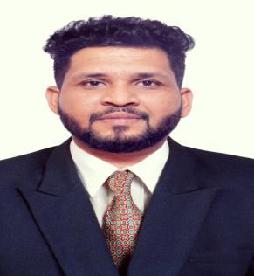 Email Id: Austin-397387@gulfjobseeker.com OBJECTIVE:Seeking a deserving profile, where I can deliver my expertise & innovative skills, while maintaining the integrity & work ethics of the working environment. Thereby maintaining the reputation of the organization.EXPERIENCE SUMMARY :Back Office Executive (Feb 2016 Feb2020)Creation of Billing, Invoice & order entry.Quoting price based on the parameter of price quotation (Eqp) in Macro level (dollars), calculations & adjustments.Usage of FedEx & UPS sites for calculation of transit days, price & weight.Usage of Google in vast level to pull-out the information of customers.Preparation & submission of all different kinds of MIS report & usage of outlook Mail box (chat & official).CITIBANK CUSTODIAL SERVICESBack office assistant (March 2011-May 2012)Creation of services Tax invoice bills for every client and updating MIS updating tracker sheet.Updating Client Annual Report & Important docs in CITRIX based application central image.Handling the Annual Report operations for the FII & Domestic country clients.Coordination with the correspondent and handling the Emails & queries of the correspondentsCreation of bills for FII, Domestic & Global Clients for every month.Usage of page break macro in excel sheet for bill creation for every global client.Creation of NSDL & CDSL bill charges for safe keeping of securities with our custody.Generating Clients Scrip Code in Secore (Worldwide Securities Software) & Putty.TRESMODE by Kavis Fashion LtdSales Executive (May 2010 to December 2010)Billing & MIS report regional office.  Inventories & Scanning barcodes.Handling the walking customers and meet their needs.Handling telephonic activities & follow-up with customers.ACADEMIC DETAILS:PROFESSIONAL ATRIBUTES:I possess complete ownership of the roles & responsibilities assigned to me.Flexible team player who thrives in environments requiring ability to effectively prioritize & juggle multiple concurrent tasks.Proven relationship-builder with unsurpassed interpersonal skills.To take decisions at crucial stages in personal & professional life has been a key to my success.APPRECIATION AWARDED:Honored as Star Performar month of July 2017 & March 2018.Witness to Excellence award for business management & Auditing.COMPITENCE & SKILLS:Communication & Analytical skillsGood Typing SkillPublic speakingLeadershipProblem solvingDecision makingPERSONAL DETAILS:Date of Birth: 27-10-1988Languages  : English, Hindi, Marathi, Kannada, KonkaniDECLARATION:I hereby declare that the information furnished above is true to the best of my knowledge.Place:Date:(AUSTIN)QualificationInstitutionUniversity BoardYear of PassingAloysius E.B.ComCollegeMangalore university2009DiplomaAloysius E.(BusinessCollegeMangalore university2009computer)H.S.C (12th)Govt. College,Mangalore university2006H.S.C (12th)ByndoorMangalore universityH.S.C (12th)ByndoorS.S.C (10th)Govt. College,Mangalore university2004S.S.C (10th)ByndoorMangalore universityByndoor